      Bile de Gobelin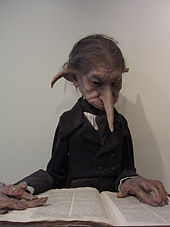 